Allegato 1 - Istanza di partecipazione alla selezione per l’incarico diPROGETTISTA / COLLAUDATORE PONAl Dirigente ScolasticoIstituto Comprensivo Luigi DenzaIlla  sottoscritto ____________________________________________________________________Codice Fiscale ____________________________________ nato a ________________________il ________________ Residente a ____________________________ in Via _________________tel. __________________, cell. ____________________, email___________________________,chiede di poter partecipare alla selezione per titoli per l'attribuzione dell'incarico di:ם PROGETTISTAם COLLAUDATOREper il progetto 10.8.6A-FESRPON-CA-2020-390Il sottoscritto allega alla presente:curriculum vitae in formato Europeo Griglia di autovalutazione;Dichiarazione insussistenza motivi di incompatibilità.Ai sensi degli artt. 46 e 47 del D.P.R. n. 445/2000, consapevole che le dichiarazioni mendaci sono punite ai sensi del codice penale e delle leggi speciali in materia, secondo le disposizioni richiamate all'art. 76 del citato D.P.R. n. 445/2000, il sottoscritto dichiara di: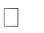 essere cittadino italiano;godere dei diritti politici;essere / non essere dipendente di altre Amministrazioni pubbliche;essere in possesso dei requisiti di accesso, richiesti nell’avviso pubblico relativo alla presente procedura di selezione, come specificato nell’allegato curriculum vitae;di essere in possesso delle conoscenze/competenze necessarie per documentare la propria attività, attraverso l’uso della piattaforma telematica dei Fondi Strutturali; di impegnarsi a svolgere la propria attività, secondo le esigenze di piano.Esprime il proprio consenso affinché i dati forniti possano essere trattati nel rispetto del D. L.vo n 196/03 (Codice in materia di protezione dei dati personali), così come integrato e modificato dal D. lgs 101/2018, per gli adempimenti connessi alla presente procedura.Data _____________                                                        FIRMA DEL CANDIDATON.B. Presentare una distinta candidatura per ciascun incarico.